Pohár mladých nadějí Západočeské oblasti 2022/23          ZPRAVODAJ č. 2			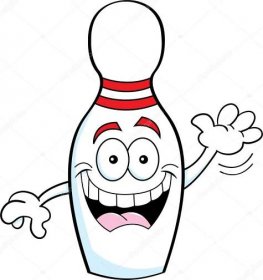 											19. 3. 2023V neděli 19. března měl Pohár mladých nadějí Západočeské oblasti druhé dostaveníčko na kuželně SKK Rokycany. Druhého kola se zúčastnilo 16 mládežníků ve čtyřech kategoriích. Nejpočetnější zastoupení bylo opět v kategorii mladších žákyň, kam družstvo Jiskry Hazlov přivezlo nové tváře, ale pojďme pěkně od začátku.V kategorii mladších žákyň se odehrála bitva o první místo mezi hráčkou CB Dobřany a vítězkou předchozího kola Victorií Vaněčkovou a hráčkou TJ Sokola Újezd u sv. Kříže Dagmar Jaklovou. Nakonec na první příčce skončila Victorie, s celkovým náhozem 222 poražených kuželek o pouhé 2 kolky před Dagmar Jaklovou. Rozhodovaly poslední hody, když hráčka Dobřan měla úspěšnější dorážku poměrem 85 ku 67. Na třetím místě se umístila další zástupkyně CB Dobřany Adéla Blechová, když dokázala porazit 208 kuželek, ale opět těsně před hráčkami TJ Sokola Újezd, která obsadila místa pod stupni vítězů v pořadí Karolína Pekhartová (204) a Kristýna Jaklová (203).V kategorii starších žákyň to byl opět souboj hráček CB Dobřany mezi Valerií Vaněčkovou a Anežkou Blechovou. Valča po smolném minulém klání, kdy jí 2 hody před koncem vypršel čas, chtěla oddílový souboj strhnout na svojí stranu, což se jí nakonec povedlo po náhozu 247 poražených kuželek, nicméně i Anežka nahrála pěkných 243 kolků. V tomto kole se tentokrát tolik nevedlo Kristýně Repčíkové z Jiskry Hazlov, která dobřanská děvčata moc neproháněla a obsadila třetí příčku za 202 dřev.V kategorii mladších žáků vše skončilo úplně obráceně oproti minulému kolu ve Stříbře. Díky lepším plným dokázal zvítězit Lukáš Suchánek z Jiskry Hazlov za 251 poražených kuželek, když se v dorážce přetahoval o první místo s oddílovým spoluhráčem Davidem Havlem, který nahrál pouze o 3 dřeva méně (248). Třetí místo obsadil vítěz minulého kola Jakub Junek, když i s nejlepší dorážkou 99 poražených kuželek nakonec porazil 244 dřev. Na čtvrtém místě se umístil Daniel Topinka z CB Dobřany, který se vrací na dráhy po operaci a nahrál rovných 200 kuželek.V kategorii starších žáků je to one man show, když na dráhy do Rokycan dorazil pouze hráč TJ Baník Stříbro Filip Junek a tak v této kategorii to má Filip jako trénink a boj s celkovým číslem než s protihráči. Nakonec za podpory vřelého a početného obecenstva porazil 232 kuželek.I přes počáteční drobné potíže s online přenosem z kuželny turnaj proběhl v příjemné atmosféře, se spoustou fanoušků z řad rodičů a trenérů. Nejmladší fanynku z předchozího turnaje ve Stříbře Stellu Vaněčkovou tentokrát trumfnul pokračovatel kuželkářského rodu Junků a tak gratulace do Stříbra! Rovněž je třeba poděkovat řediteli a rozhodčímu turnaje Milanovi Wagnerovi za bezproblémový průběh kuželkářského klání žactva v Rokycanech. Třetí díl turnaje se odehraje již za týden 26. března 2023 na kuželně Jiskry Hazlov. Přihlášky zašlete na milan.wagner@centrum.cz.